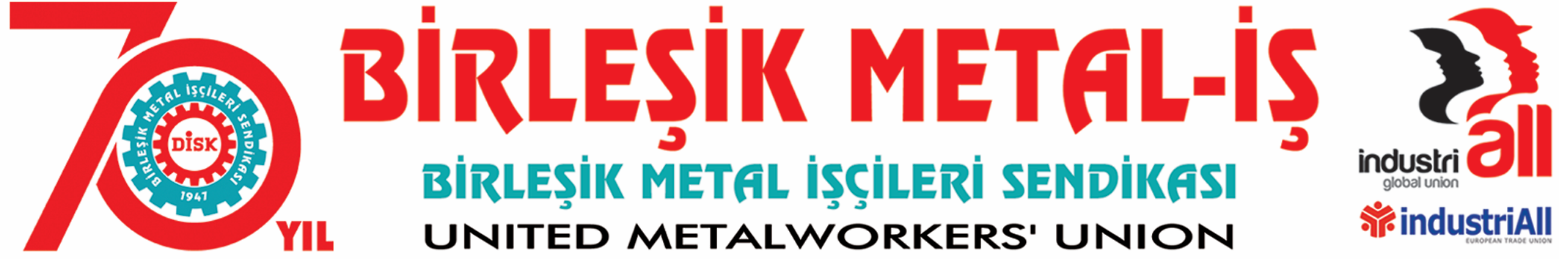 BASIN BÜLTENİ
14.07.2017Sendikamız DİSK/Birleşik Metal-İş’in 70. Kuruluş yıldönümü, TÜSTAV yayınlarından çıkacak olan ve sendikamızın dünden bugüne 70 yıllık tarihini anlatan “DERİNDEN GELEN KÖKLER” isimli iki ciltlik kitabın tanıtımı dolayısıyla verilecek bir resepsiyonla kutlanacaktır.Aynı zamanda Türkiye işçi sınıfı tarihinin önemli bir dönemini de kapsaması nedeniyle özel bir anlam taşıdığına inandığımız bu çalışmanın tanıtımı vesilesiyle düzenlenen bu gecede; Türkiye işçi sınıfının unutulmaz önderlerinden ve Sendikamız DİSK/Birleşik Metal-İş’in Onursal Başkanı Kemal TÜRKLER’i anmak ve yaşatmak adına bir ödül töreni yapılacaktır.Her yıl düzenlenecek olan ve Sendikamızın Bilim Kurulu’nun belirleyeceği Kemal Türkler Emek Araştırmaları Ödülü’nün ilki, Bu yıl Genel yönetim Kurulumuzca değerlendirilerek; “Suriyeli Göçmen Emeği-İstanbul Tekstil Sektörü” araştırması başlıklı çalışmayı yapan Ertan EROL, Ayla Ezgi AKYOL, Cemal SALMAN, Ezgi PINAR, İpek GÜMÜŞCAN, Kıvanç Yiğit MISIRLI, Mustafa KAHVECİ, Pedriye MUTLU isimli akademisyenlere verilecektir. Birleşik Metal-İş Sendikası olarak işçi sınıfı açısından biri tarihsel birisi ise oldukça güncel ve yakıcı iki çok değerli çalışmaya katkı sunmaktan duyduğumuz gururu siz değerli kamuoyu ile paylaşırken söz konusu yayınların gereken ilgiyi göreceğini umut ediyoruz.Siz değerli dostlarımızı böylesine önemli bir günde aramızda görmekten mutluluk duyacağımızı belirtir, saygılar sunarız.BİRLEŞİK METAL-İŞ SENDİKASI
Genel Yönetim KuruluTarih:	21 Temmuz 2017 Saat:	19.00Yer:	Kadıköy Belediyesi Evlendirme Dairesi A Nikah Salonu